科技管理云服务平台登录流程一、校内登录流程1. 打开学校主页，点击下方的“科研系统”；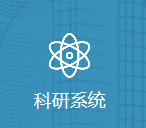 2.输入账号为12950开头的十位教工号和密码（默认为身份证后六位）；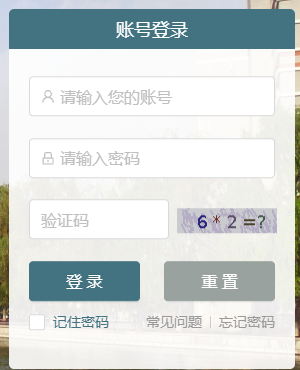 3.进入“河南省高校科技管理云服务平台”，完善更新个人信息，登记科研成果。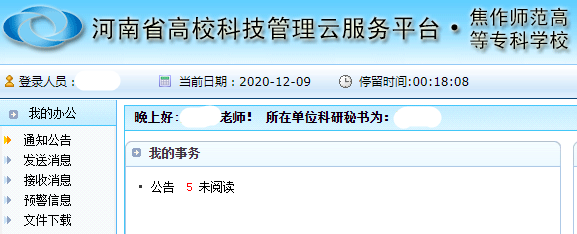 二、校外登录流程1.在地址栏输入webvpn.jzsz.edu.cn；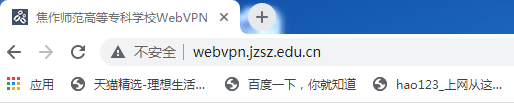 2.输入12950开头的十位教工号和密码（默认为身份证后六位）；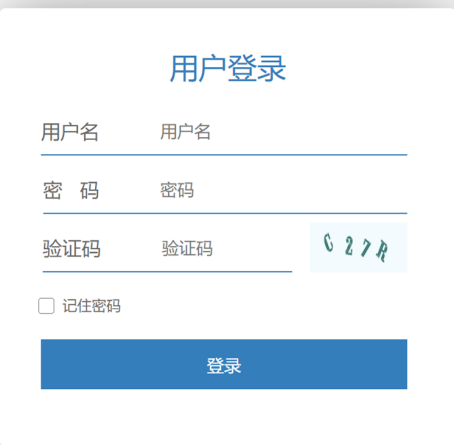 3.点击右侧的“智慧校园统一门户”；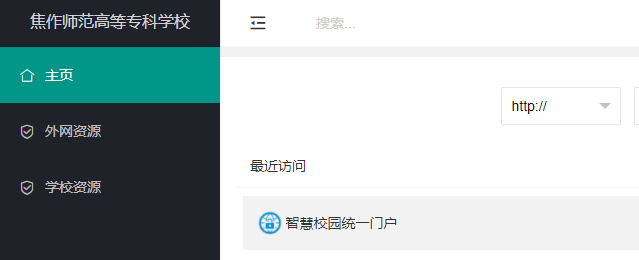 4.再次输入12950开头的十位教工号和密码； 5. 进入“焦作师范高等专科学校信息门户”，选择右侧的“科研系统”；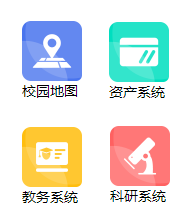 6. 进入“河南省高校科技管理云服务平台”，完善更新个人信息，登记科研成果。